Статья для родителей «Деревья осенью»Уважаемые родители!Сегодня мы предлагаем Вам ряд игр и упражнений по лексической теме «Деревья».Обратите внимание детей на те изменения, которые произошли с деревьями осенью (листья на деревьях краснеют, желтеют и опадают; деревья становятся голые, серые…)Рассмотрите деревья и назовите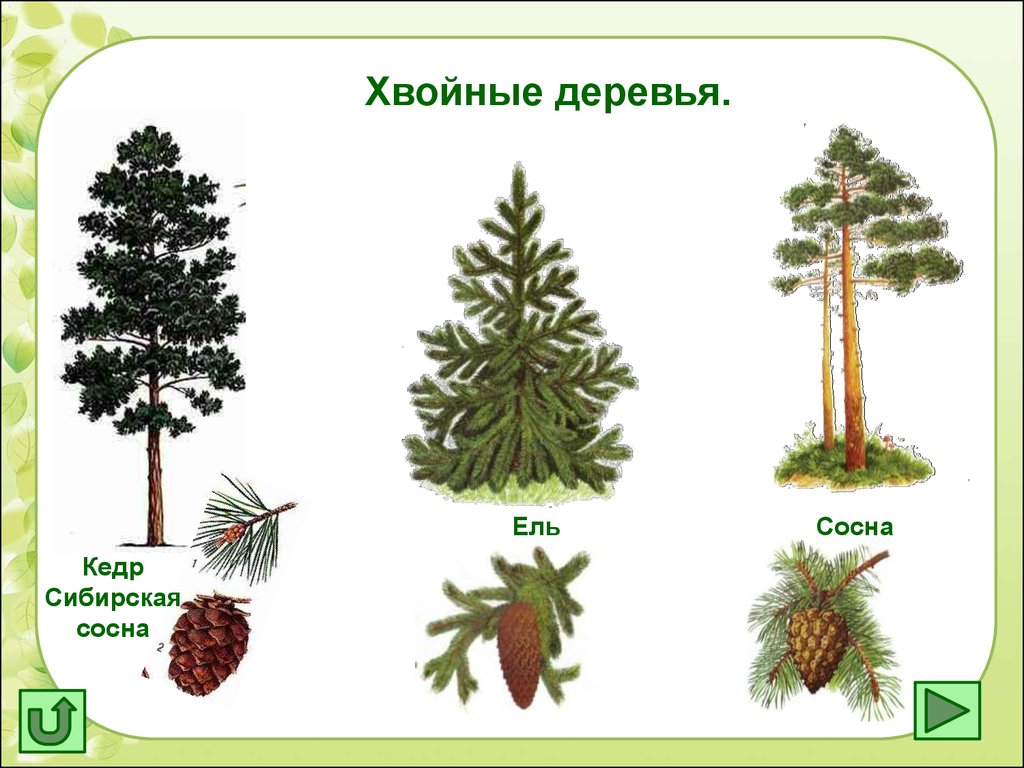 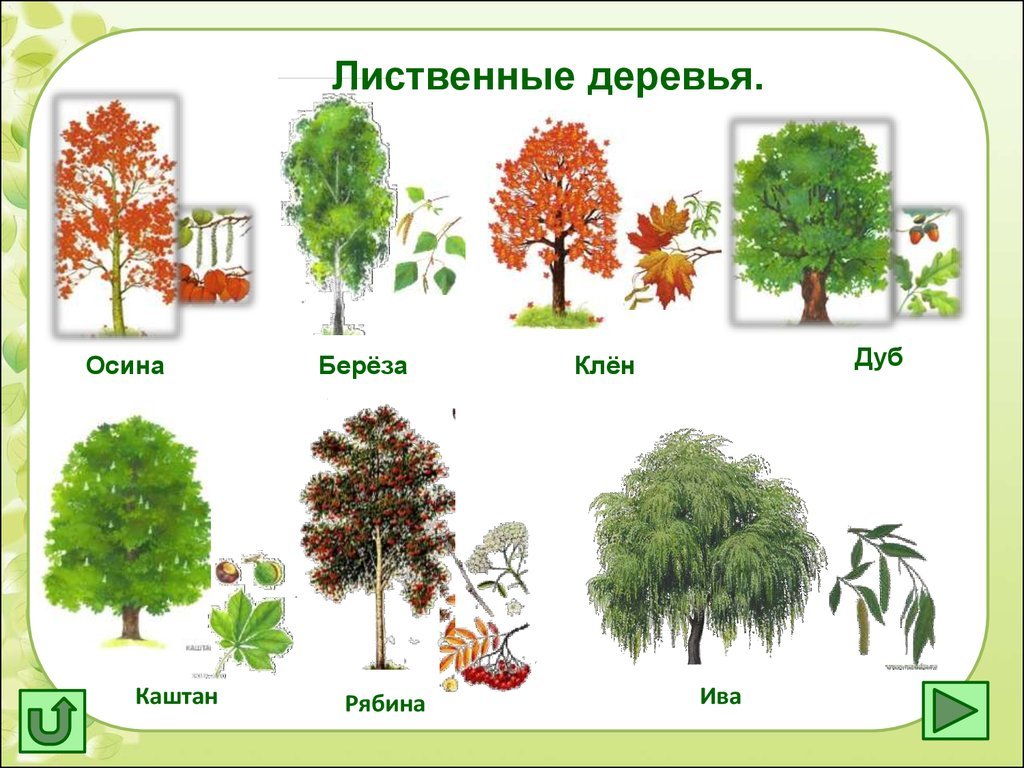 Расскажите ребенку о том, что если на деревьях растут листья, то они называются ЛИСТВЕННЫЕ ДЕРЕВЬЯ.Если на дереве растут иголки (хвоя), то такие деревья называются ХВОЙНЫЕ.Обратите внимание ребенка на строение дерева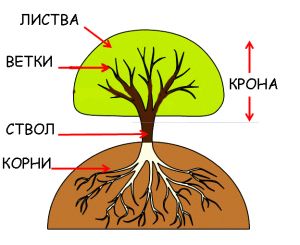 Поиграйте с ребенком в игры«Какой, какая, какие» Лист березы (какой?) – березовый         лист клена - ……Лист дуба - …                                                       лист рябины - ….Шишка сосны (какая?) – сосновая            шишка ели - ….. «Посчитайте от 1 до 5» (береза, дуб, сосна)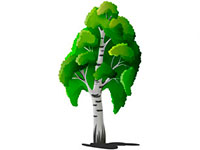 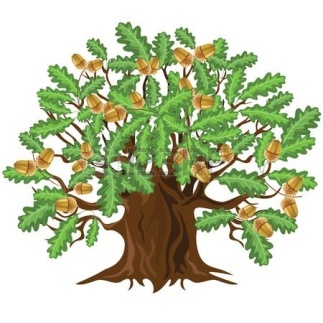 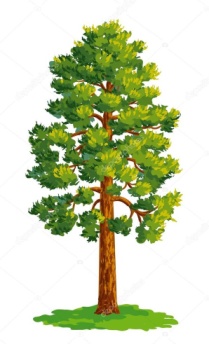 «У дома и в лесу»У дома растет сосна, а в лесу – сосны.У дома растет береза, а в лесу растут …..У дома растет дуб, а в лесу растут …..У дома растет елка, а в лесу растут …..У дома растет клен, а в лесу растут …..«Один – много»                Дерево – деревья – много деревьев               Лист - ………… - много  ……………              Ствол -  …….   –  много ……..              Ветка - …………… - много ……..5.Выучите с ребенком стихотворение с опорой на мнемотаблицу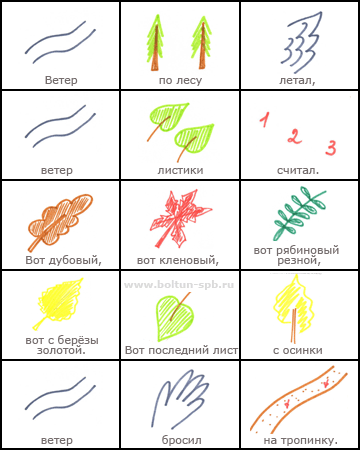 Выполняйте эти игровые упражнения с ребенком , так как играя , мы учим и развиваем наших детей.С уважением, Моргунова С.А.